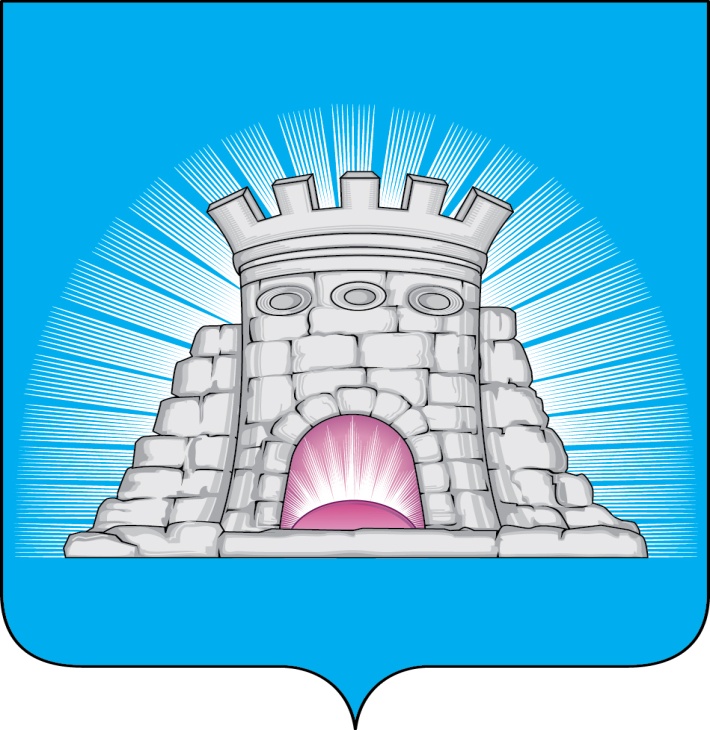 П О С Т А Н О В Л Е Н И Е   30.06.2022  №  1132/6г. ЗарайскО внесении изменений в постановление администрацииЗарайского муниципального района Московской области от 30.05.2017 № 756/5 «Об утверждении тарифов на оказание платных дополнительных образовательных услуг, оказываемых муниципальными образовательными учреждениями, расположенными на территории городского округа Зарайск»В соответствии с Федеральным законом от 06.10.2003 № 131-ФЗ «Об общих принципах организации местного самоуправления в Российской Федерации»,  Уставом муниципального бюджетного общеобразовательного учреждения «Средняя школа № 1 им. В.Н. Леонова» П О С Т А Н О В Л Я Ю:       	1. Внести изменения в постановление администрации Зарайского муниципального района Московской области от 30.05.2017 № 756/5 «Об утверждении тарифов на оказание платных дополнительных образовательных услуг, оказываемых муниципальными образовательными учреждениями, расположенными на территории городского округа Зарайск» (далее – Постановление), изложив приложение 8 к Постановлению в новой редакции (прилагается).	2. Опубликовать настоящее постановление в газете «За новую жизнь» и разместить на официальном сайте администрации городского округа Зарайск.Глава городского округа  В.А. ПетрущенкоВерноНачальник службы делопроизводства		Л.Б. Ивлева30.06.2022													  009018Послано: в дело,  Глухих И. Е., Гулькиной Р.Д., ФУ, ОЭ и И, УО, МКУ «ЦБУ ГОЗ», МБУ, прокуратура.                                А.В. Соколова8 496 66 2-63-23									Приложение 									к постановлению главы 									городского округа Зарайск 									от 30.06.2022 № 1132/6											Приложение 8Тарифы на платные дополнительные образовательные услугимуниципального бюджетного общеобразовательного учреждения «Средняя школа № 1 им. В.Н. Леонова»№ п/пНаименование предоставляемой услугиКоличество занятий в месяцТариф за 1 (одно) занятие, руб.1Групповые занятия «Школа будущего первоклассника»82002Групповые занятия для учащихся начальных классов «Занимательный английский»82003Групповые занятия по математике для учащихся           8-11 классов «За страницами школьного учебника»63504Групповые занятия по английскому языку для учащихся 8-11 классов «За страницами школьного учебника»62505Групповые занятия по биологии и химии для учащихся 9-11 классов «За страницами школьного учебника»63506Групповые занятия по обществознанию для учащихся 8-11 классов «За страницами школьного учебника»62507Групповые занятия по русскому языку для учащихся 9-11 классов «За страницами школьного учебника»62508Групповые занятия по литературе для учащихся          9-11 классов «За страницами школьного учебника»62509Групповые занятия по математике для учащихся  1-4 классов «Математический лабиринт»820010Групповые занятия по русскому языку для учащихся 1-4 классов «Занимательная грамматика»420011Групповые занятия по английскому языку для учащихся 1 классов «Знакомство с английским»420012Групповые занятия с логопедом «Речевая мозаика»825013Индивидуальные занятия с логопедом «Речевая мозаика»450014Групповые спортивные занятия для учащихся 1-11 классов «Олимпийский резерв»820015Индивидуальные спортивные занятия «Олимпийский резерв»230016Групповые занятия развивающего характера для учащихся 1-6 классов «Я познаю мир»12517Групповые занятия развивающего характера для учащихся 5-8 классов «Нестрашная математика»820018Групповые занятия развивающего характера для учащихся 5-8 классов «Быть грамотным – это элементарно»820019Групповые занятия по физике для учащихся 8-11 классов «За страницами школьного учебника»820020Индивидуальные занятия с психологом «Территория комфорта»450021Индивидуальные занятия для учащихся 5-11 классов «Репетитор. Русский язык»435022Индивидуальные занятия для учащихся 5-11 классов «Репетитор. Математика»435023Индивидуальные занятия для учащихся 5-11 классов «Репетитор. Биология, химия»435024Индивидуальные занятия для учащихся 5-11 классов «Репетитор. Обществознание»435025Индивидуальные занятия для учащихся 5-11 классов «Репетитор. Физика»435026Индивидуальные занятия для учащихся 5-11 классов «Репетитор. Английский язык»435027Групповые занятия развивающего характера для дошкольников 4-5 лет «Курс скорочтения»830028Групповые занятия развивающего характера для дошкольников 6-7 лет «Курс скорочтения»825029Групповые занятия развивающего характера для учащихся 1-3 классов «Курс скорочтения»825030Групповые занятия развивающего характера для учащихся 4-6 классов «Курс скорочтения»8300